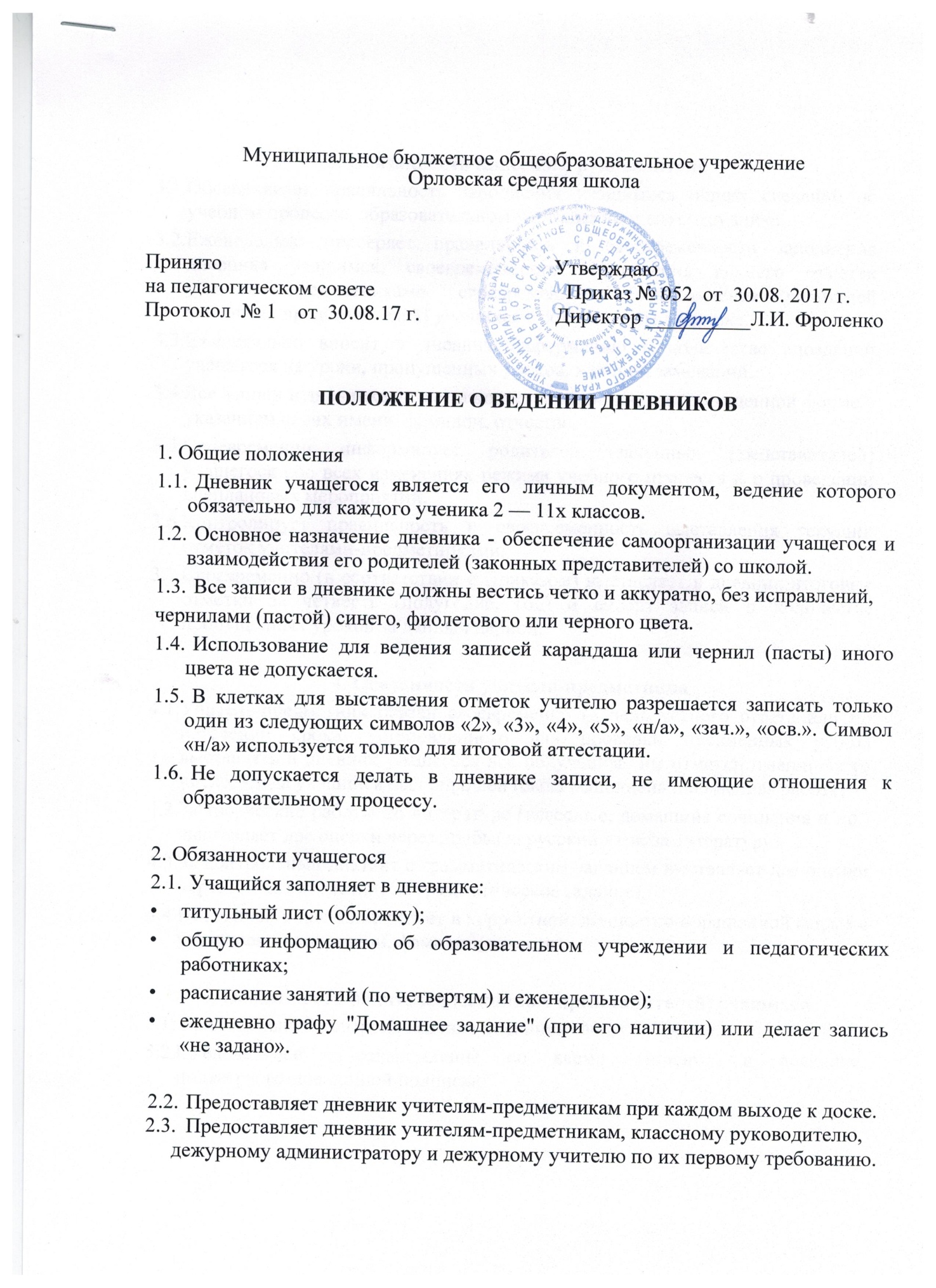 Обязанности классного руководителяОбеспечивает правильность заполнения учащимися общих сведений об учебном процессе, образовательном учреждении и его сотрудниках.Еженедельно проверяет правильность и своевременность заполнения дневника учащимся, своевременность выставления в него отметок учителями-предметниками, своевременность ознакомления родителей (законных представителей) учащихся с содержимым дневника.Еженедельно вносит в дневник информацию о количестве опозданий учащегося на уроки, пропущенных уроков, наличии замечаний.Все записи в дневнике делает в корректной, личностно обращенной форме с указанием своих имени, фамилии, отчества.Своевременно информирует родителей (законных представителей) учащегося обо всех изменениях режима учебного процесса и о проведении внеплановых мероприятий.Контролирует правильность и своевременность выставления текущих отметок учителями-предметниками.Своевременно (в соответствии с Приказом) выставляет в дневник итоговые отметки за четверть (полугодие, год) и вносит записи о количестве пропущенных уроков за данный период.Обязанности учителя-предметникаУчитель-предметник обязан своевременно (в день устного ответа или по истечении срока, установленного для проверки письменных работ) выставлять в дневник учащегося все полученные им отметки именно за то число, когда учащийся был опрошен (была выполнена письменная работа).За творческие работы по литературе (классные, домашние сочинения и пр.) выставляет две оценки через дробь (за русский язык/за литературу).За контрольный диктант с грамматическим заданием выставляет две оценки через дробь (за диктант/за грамматическое задание).Все записи в дневнике делает в корректной, личностно обращенной форме с указанием своих имени, фамилии, отчества.Обязанности родителей (законных представителей) учащихсяЕженедельный контроль ведения дневника своим ребенком.Еженедельное	ознакомление	со	всеми	записями	в	дневнике, подтвержденное личной подписью.В течение недели после завершения, ознакомление с итоговыми отметками за каждую четверть (триместр, полугодие, год), подтвержденное личной подписью.